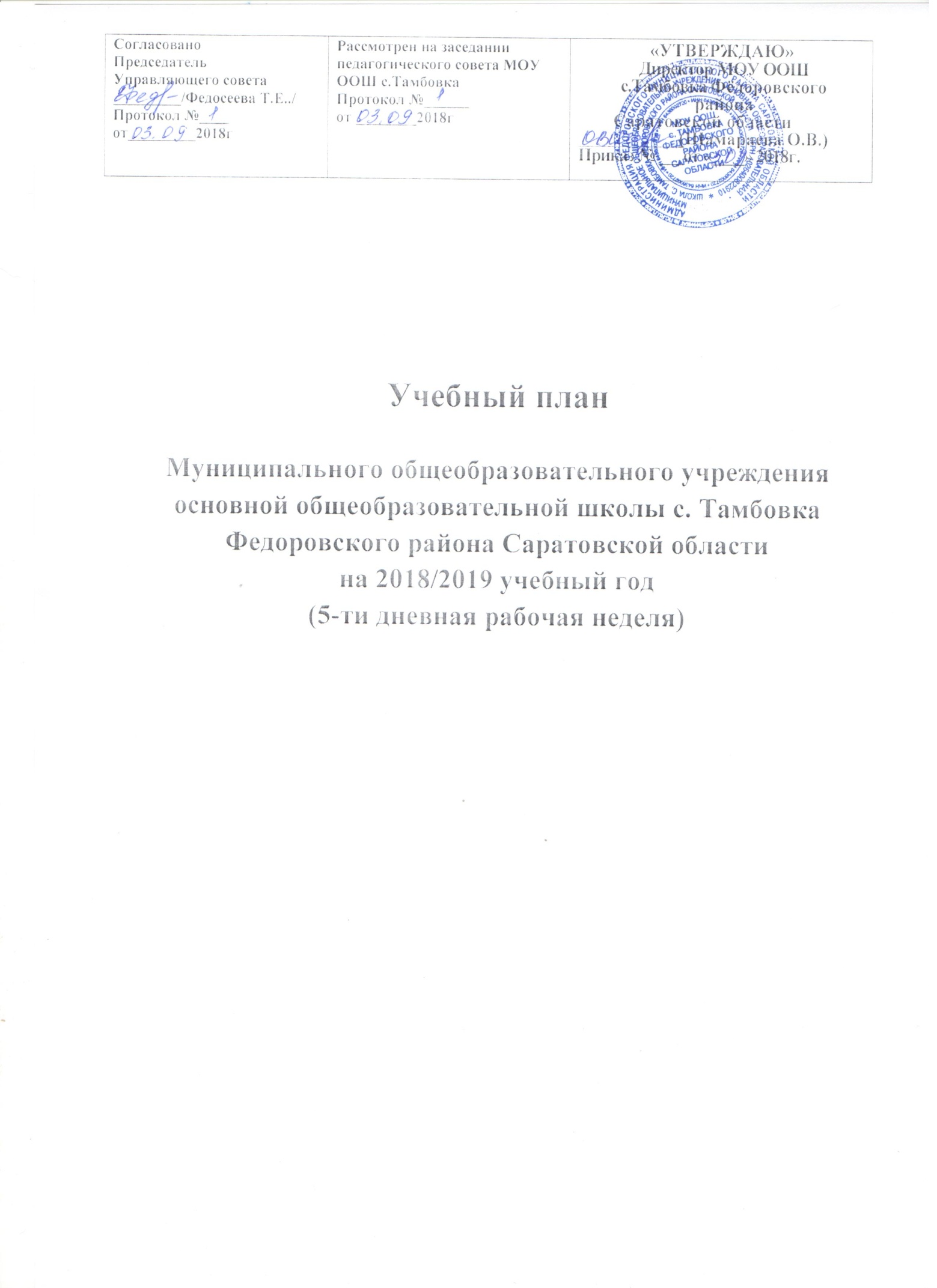 Учебный планНАЧАЛЬНОГО ОБЩЕГО ОБРАЗОВАНИЯ3класса Муниципального общеобразовательного учрежденияосновной общеобразовательной школы с. ТамбовкаФедоровского района Саратовской областина 2018/2019 учебный годПояснительная запискак учебному плану  начального общего образованияМОУ ООШ с. Тамбовкана 2018/2019 учебный годдля 3классаУчебный план начального общего образования 3класса  МОУ ООШ с. Тамбовка  на 2018 – 2019 учебный год является нормативным документом, определяющим распределение учебного времени, отводимого на изучение различных учебных предметов обязательной части и части, формируемой участниками образовательного процесса, максимальный объем обязательной нагрузки обучающихся, нормативы финансирования.Нормативно- правовую основу разработки учебного плана при реализации ФГОС общего образования составляют:- Закон РФ «Об образовании» (п.6 ст.32),- федеральный государственный образовательный стандарт начального общего образования (утвержден приказом Минобрнауки России от 6.10.2009 г. № 373, зарегистрирован в Минюсте России 22.12.2009 г., регистрационный номер 15785) с изменениями (утверждены приказами Минобрнауки России от 26.11.2010 г. № 1241, зарегистрирован в Минюсте России 04.02.2011 г., регистрационный номер 19707, от 22.09.2011 г. № 2357, зарегистрирован в Минюсте России 12.12.2011 г., регистрационный номер 22540);-  санитарно-эпидемиологические правила и нормативы СанПиН 2.4.2.2821-10 (постановление главного государственного санитарного врача РФ от 29.12.2010 г. № 189, зарегистрировано в Минюсте России     03.03.2011 г., регистрационный номер 19993),-  санитарно-эпидемиологические правила и нормативы СанПиН 2.4.4.1251-03 (постановление главного государственного санитарного врача РФ от 03.04.2003 г. № 27, зарегистрировано в Минюсте России       27.05.2003 г., регистрационный номер 4594),- письмо Департамента общего образования Минобрнауки России от 12.05.2011 г. № 03-296 «Об организации внеурочной деятельности при введении федерального государственного образовательного стандарта общего образования»,-  нормативные правовые акты министерства образования Саратовской области, регламентирующие деятельность образовательных учреждений региона.Учебный   план начального (3класса) общего образования МОУ ООШ с. Тамбовка на  2018-2019 год  разработан на основе  перспективного учебного плана начального общего образования, в преемственности с планом  2017-2018 учебного года.Содержание и структура учебного плана начального общего образования определяются требованиями федерального государственного образовательного стандарта начального общего образования, целями, задачами и спецификой образовательной деятельности МОУ ООШ с. Тамбовка, сформулированными в Уставе МОУ ООШ с. Тамбовка , годовом Плане работы МОУ ООШ с. Тамбовка.Ступень начального общего образования (3 класс) МОУ ООШ с. Тамбовка в 2018-2019 учебном году работает в следующем режиме:продолжительность учебного года-в 3 классе 34 учебные недели;продолжительность учебной недели –в3классе 5 дней;обязательная недельная  нагрузка обучающихся – во 3 классе  23 часа.1.6.  Учебный план включает две части: обязательную и формируемую участниками образовательного процесса. Наполняемость обязательной части  в 3классе  определена составом учебных предметов обязательных предметных областей. В 3  классе часть, формируемая участниками образовательного процесса, включает курсы, предметы, занятия, направленные на реализацию индивидуальных потребностей обучающихся, в соответствии с их запросами, а также отражающие специфику МОУ ООШ с. Тамбовка.1.7. Внеурочная деятельность в 3 классе в 2018-2019 учебном году реализуется по направлениям:духовно- нравственное, общеинтеллектуальное.1.8. Содержание занятий, предусмотренных как внеурочная деятельность, формируется с учетом пожеланий обучающихся и их родителей (законных представителей) и направляется на реализацию различных форм её организации, отличных от урочной системы обучения.2. Учебный план начального общего образованияМОУ ООШ с. Тамбовка (3 класс)2.1. Содержание образования на ступени начального общего образования вМОУ ООШ с. Тамбовка  определено следующей образовательной системой:«Начальная школа XXI века » - 3 класс2.2. Предметы на промежуточную(переводную) аттестацию: - математика, форма промежуточной аттестации: контрольная работа по КИМам (включает краткий ответ, развернутый ответ); - русский язык, форма промежуточной аттестации: контрольная работа по КИМам ( включает диктант, краткий ответ).Характеристика основных направленийвнеурочной деятельностиВнеурочная деятельность организуется по направлениям развитияличности (духовно-нравственное,общеинтеллектуальное),  в том числе через такие формы,как экскурсии, кружки, секции, соревнования, дискуссионные  общения, общественно- полезные практики.2.4.Организация внеурочной деятельности МОУ ООШ с.Тамбовка на 2018-2019учебный год представлена в приложении к учебному плану.Учебный план начального общего образованияМОУ основной общеобразовательной школы с. ТамбовкаФедоровского района Саратовской областина 2018/2019 учебный год                                           для 3 класса.      (5-ти дневная неделя)Приложение  к учебному плануначального общего образованияМОУ ООШ с. ТамбовкаПЛАН ВНЕУРОЧНОЙ ДЕЯТЕЛЬНОСТИВ МОУ ООШ с.Тамбовка (3 класс)                                                       Учебный планОСНОВНОГО ОБЩЕГО ОБРАЗОВАНИЯМуниципального общеобразовательного учрежденияосновной общеобразовательной школы с. ТамбовкаФедоровского района Саратовской областина 2018/2019 учебный год(5-ти дневная неделя)Пояснительная запискак учебному плану  основного общего образованияМОУ ООШ с. Тамбовкана 2018/2019 учебный годдля 5 - 8 классаУчебный план основного общего образования 5-8  класса  МОУ ООШ с. Тамбовка  на 2018 – 2019 учебный год является нормативным документом, определяющим распределение учебного времени, отводимого на изучение различных учебных предметов обязательной части и части, формируемой участниками образовательного процесса, максимальный объем обязательной нагрузки обучающихся, нормативы финансирования.Нормативно- правовую основу разработки учебного плана при реализации ФГОС общего образования составляют:- Закон РФ «Об образовании» (п.6 ст.32),-  федеральный государственный образовательный стандарт основного общего образования (утвержден приказом Минобрнауки России от 17.12.2010 г. № 1897, зарегистрирован в Минюсте России 01.02.2011 г., регистрационный номер 19644)-  санитарно-эпидемиологические правила и нормативы СанПиН 2.4.2.2821-10 (постановление главного государственного санитарного врача РФ от 29.12.2010 г. № 189, зарегистрировано в Минюсте России     03.03.2011 г., регистрационный номер 19993),-  санитарно-эпидемиологические правила и нормативы СанПиН 2.4.4.1251-03 (постановление главного государственного санитарного врача РФ от 03.04.2003 г. № 27, зарегистрировано в Минюсте России       27.05.2003 г., регистрационный номер 4594),- письмо Департамента общего образования Минобрнауки России от 12.05.2011 г. № 03-296 «Об организации внеурочной деятельности при введении федерального государственного образовательного стандарта общего образования»,-  нормативные правовые акты министерства образования Саратовской области, регламентирующие деятельность образовательных учреждений региона.Учебный   план основного (5-8 класс) общего образования МОУ ООШ с. Тамбовка на  2018-2019 год  разработан на основе  перспективного учебного плана основного  общего образования. Содержание и структура учебного плана основного  общего образования определяются требованиями федерального государственного образовательного стандарта основного общего образования, целями, задачами и спецификой образовательной деятельности МОУ ООШ с. Тамбовка, сформулированными в Уставе МОУ ООШ с. Тамбовка,  годовом Плане работы МОУ ООШ с. Тамбовка.Ступень основного общего образования (5-8  класс) МОУ ООШ с. Тамбовка в 2018-2019 учебном году работает в следующем режиме:продолжительность учебного года – в 5-8 классе 34 учебных недели.продолжительность учебной недели – в 5-8 классе 5 дней;обязательная недельная  нагрузка обучающихся – в 5 классе - 29 часов;                                                                                      в 6 классе – 30 часов;                                                                                      в 7 классе – 32 часа                                                                                      в 8 классе  - 33 часа1.6.  Учебный план включает две части: обязательную и формируемую участниками образовательного процесса. Наполняемость обязательной части  в 5-8 классах  определена составом учебных предметов обязательных предметных областей. В 5-8  классах часть, формируемая участниками образовательного процесса, включает  элективные курсы, предметы, занятия, направленные на реализацию индивидуальных потребностей обучающихся, в соответствии с их запросами, а также отражающие специфику МОУ ООШ с. Тамбовка .1.7. Внеурочная деятельность в 5-8 классах  в 2018-2019 учебном году реализуется по направлениям: общеинтеллектуальное.1.8. Содержание занятий, предусмотренных как внеурочная деятельность, формируется с учетом пожеланий обучающихся и их родителей (законных представителей) и направляется на реализацию различных форм её организации, отличных от урочной системы обучения.2. Учебный план школы II ступени (5-8 классы).2.1. 5-8 классыII ступени обучаются по общеобразовательным программам. Содержание учебного плана определяет структуру обязательных предметных областей; учебное время, отводимое на изучение предметов по классам обучения;общий объём нагрузки и максимальный объём аудиторной нагрузки обучающихся.2.2.Учебным планом  предусмотрено следующее распределение часов части, формируемой участниками образовательного процесса:- учебные занятия по  «Информатике и ИКТ»,  с целью углубленного изучения   компьютерной грамотности и информационной технологии;--учебные занятия «Введение в химию» - с целью ориентации на естественно – научный профиль обучения, повышение интереса учащихся к химии.учебные занятия «Биологические проекты»  с целью развития таких личностных качеств школьников, как самостоятельность, инициативность, способность к творчеству, позволяют распознать их интересы и потребности.-учебные занятия«Технология»- с целью воспитать разностороннюю личность, помочь ребенку профессионально определиться, научить самостоятельности, сформировать творческое отношение к труду.Организации предпрофильной подготовки в 8 классе - введение элективного к учебного курса «Мой выбор», отражающие образовательные запросы и потребности родителей и обучающихся:Учебный план основного общего образованияМОУ основной общеобразовательной школы с. ТамбовкаФедоровского района Саратовской областина 2018/2019 учебный годдля 5-8 классов.(5-ти дневная неделя)Приложение  к учебному плануОсновного общего образованияМОУ ООШ с. ТамбовкаПЛАН ВНЕУРОЧНОЙ ДЕЯТЕЛЬНОСТИ5-8 классыПредметные областиУчебные предметыКоличество часов в неделюВсегоПредметные областиУчебные предметы3класс1. Обязательная часть1. Обязательная часть1. Обязательная частьРусский язык и литературное чтениеРусский язык55Русский язык и литературное чтениеЛитературное чтение44Иностранные языкиИностранный язык: английский язык2 2Математика и информатикаМатематика44Обществознание и естествознание (окружающий мир)Окружающий мир22Основы религиозных культур и светской этикиОсновы религиозных культур и светской этики (ОРКСЭ)--ИскусствоМузыка11ИскусствоИзобразительное искусство11ТехнологияТехнология 11Физическая культураФизическая культура33ИТОГОИТОГО23232. Часть, формируемая участниками образовательного процесса2. Часть, формируемая участниками образовательного процесса2. Часть, формируемая участниками образовательного процесса0Максимально допустимая недельная нагрузка Максимально допустимая недельная нагрузка 2323Направление деятельностиФорма реализации: кружок, факультатив, клубный час, соревнования.секцииКол-во часовклассДуховно- нравственноеКружок  «Основы православной культуры»13ОбщеинтеллектуальноеИндивидуально- групповая работа .13ОбщеинтеллектуальноеКружок по информатике«Компьютерная грамота»13Итого:3Предметные областиПредметыКоличество часовКоличество часовКоличество часовКоличество часовВсего Обязательная частьОбязательная часть5 класс6 класс7 класс8 классРусский язык и литератураРусский язык564318Русский язык и литератураЛитература332210Иностранные языкиИностранный язык333312Математика и информатикаМатематика5510Математика и информатикаАлгебра 336Математика и информатикаГеометрия 224Математика и информатикаИнформатика 112Общественно-научные предметыИстория22228Общественно-научные предметыОбществознание1113Общественно-научные предметыГеография11226Естественнонаучные предметыФизика224Естественнонаучные предметыХимия---22Естественнонаучные предметыБиология11125ИскусствоМузыка11114ИскусствоИзобразительное искусство1113ТехнологияТехнология22217Физическая культура и ОБЖФизическая культура333312Физическая культура и ОБЖОБЖжизнидеятельности11ИтогоИтого27293031117Часть, формируемая участниками образовательного процесса при 6-ти дневной неделеЧасть, формируемая участниками образовательного процесса при 6-ти дневной неделе21227Информатика Информатика 11--2Основы духовно-нравственных культур народов РоссииОсновы духовно-нравственных культур народов России1---1Элективный курсыЭлективный курсы---11Введение в химиюВведение в химию--1-1БиологияБиология--1-1Технология Технология ---11Предельно допустимая нагрузка при 6-ти дневной неделеПредельно допустимая нагрузка при 6-ти дневной неделе29303233124Направление деятельностиФорма реализацииКол-во часов Классы ОбщеинтеллектуальноеИндивидуально-групповые занятия по русскому языку17,8ОбщеинтеллектуальноеИндивидуально-групповые занятия по математике17,8Проект по биологии15-8Итого:35-8